AL SIGNOR SINDACOIl/la sottoscritto/a (Nome)_____________________________ (Cognome) _____________________________  Recapito telefonico fisso n. __________________________cell. _____________________________________Indirizzo email ___________________________________________@_________________________________ Residente nel Comune di ____________________________________n.____________Cap. ______________ in qualità d’ intestatario della TASSA RIFIUTI (TARSU) dell’immobile sito in ____________________Via ______________________________________ n._______ Fraz.____________________________________CHIEDEChe vengano ritirati presso il proprio domicilio i seguenti rifiuti ingombranti: (max 8 unità)1)________________________________2) ___________________________________3)________________________________4) ___________________________________5)________________________________6) ___________________________________7)___________________________________	8) ____________________________________I rifiuti verranno posti nei pressi dell’immobile sopraindicato, in posizione tale da consentire il ritiro senza difficoltà e si autorizzano eventualmente gli operatori ad accedere alla propria proprietà privata.DICHIARA INOLTREDi aver preso visione della Delibera di Giunta Comunale n.124 del 21.11.2019 per il servizio di raccolta a domicilio dei rifiuti ingombranti;Di essere in regola con il pagamento del tributo della tassa rifiuti relativo all’immobile presso il quale dovrà avvenire il ritiro.ALLEGA:Ricevuta di pagamento di € 	DATA		FIRMA______________________________A cura dell’ufficio:i rifiuti corrispondono con quelli dichiarati;i rifiuti non corrispondono a pieno con quelli sopra descritti infatti:sono stati raccolti	;sono stati lasciati sul posto	;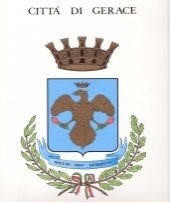 città DI GERACE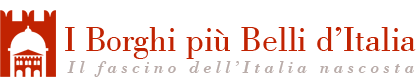 89040 Provincia di Reggio Calabria via Sottoprefettura n° 1tel. 0964/356243 fax  0964/356003 89040 Provincia di Reggio Calabria via Sottoprefettura n° 1tel. 0964/356243 fax  0964/356003 www.comunedigerace.rc.it                       E-Mail   comunedigerace@libero.itPEC: comunedigerace@postecert.itwww.comunedigerace.rc.it                       E-Mail   comunedigerace@libero.itPEC: comunedigerace@postecert.itCod. Fisc. 81002190809 – Part. IVA 01240160802Cod. Fisc. 81002190809 – Part. IVA 01240160802